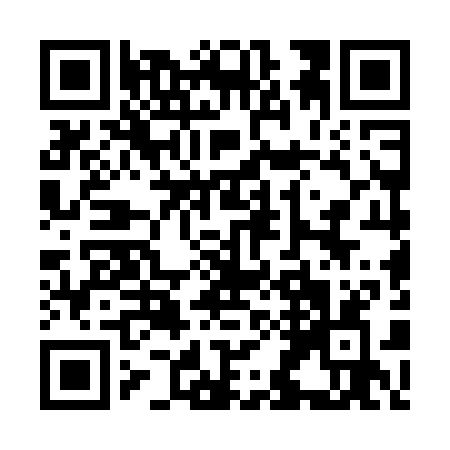 Prayer times for Cootamundra, AustraliaWed 1 May 2024 - Fri 31 May 2024High Latitude Method: NonePrayer Calculation Method: Muslim World LeagueAsar Calculation Method: ShafiPrayer times provided by https://www.salahtimes.comDateDayFajrSunriseDhuhrAsrMaghribIsha1Wed5:186:4412:053:035:266:462Thu5:196:4512:053:035:256:463Fri5:206:4512:053:025:246:454Sat5:206:4612:053:015:236:445Sun5:216:4712:053:005:226:436Mon5:226:4812:053:005:216:427Tue5:226:4812:042:595:206:418Wed5:236:4912:042:585:196:419Thu5:246:5012:042:575:186:4010Fri5:246:5112:042:575:176:3911Sat5:256:5212:042:565:176:3912Sun5:256:5212:042:555:166:3813Mon5:266:5312:042:555:156:3714Tue5:276:5412:042:545:146:3715Wed5:276:5512:042:545:146:3616Thu5:286:5512:042:535:136:3517Fri5:296:5612:042:525:126:3518Sat5:296:5712:042:525:126:3419Sun5:306:5812:042:515:116:3420Mon5:306:5812:042:515:106:3321Tue5:316:5912:052:505:106:3322Wed5:327:0012:052:505:096:3223Thu5:327:0012:052:505:096:3224Fri5:337:0112:052:495:086:3225Sat5:337:0212:052:495:086:3126Sun5:347:0212:052:485:076:3127Mon5:347:0312:052:485:076:3128Tue5:357:0412:052:485:066:3029Wed5:357:0412:052:475:066:3030Thu5:367:0512:062:475:066:3031Fri5:367:0612:062:475:056:30